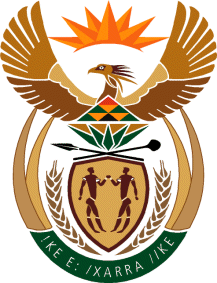 MINISTERHUMAN SETTLEMENTS, WATER AND SANITATIONREPUBLIC OF SOUTH AFRICANATIONAL ASSEMBLYQUESTION FOR WRITTEN REPLY QUESTION NO.: 2745DATE OF PUBLICATION: 13 NOVEMBER 2020Mr P G Moteka (EFF) to ask the Minister of Human Settlements, Water and Sanitation:On what date is it envisaged that her department will finish building the incomplete Reconstruction and Development Project Houses at Ward 20 at Magolaneng in the Makhuduthamaga Local Municipality, Limpopo, as the houses have been standing incomplete for three years?										         NW3516EREPLY:Honourable Member, government is no longer building Reconstruction and Development Programme (RDP) houses. RDP houses were discontinued as soon as Cabinet adopted the Comprehensive Plan for the Development of Sustainable Human Settlements in 2004 setting new standards for housing typologies for government houses referred to as BNG houses.The Department Human Settlements in Limpopo has advised that the name of the village referred to in the question is Ga-Rantho, but it is commonly referred to as Magolaneng. The Magolaneng village is located in the area of jurisdiction of the Makhuduthamaga Local Municipality in Ward 20.  During 2017/18 a contractor was appointed to construct 230 houses of which 5 houses were to be constructed in Magolaneng village. The contractor’s contract was terminated due to poor workmanship after 176 housing units were completed.  Subsequently, two contractors were appointed in March 2020 to complete the units, however, due to the national lockdown work only commenced in August 2020.The new contractors have started with construction in the nearby village of Mahlolwaneng and it is expected that they will then move to Ga-Rantho (Magolaneng) to finish the incomplete 5 houses. The project is expected to be completed by the end of the financial year.